             Пенсионный фонд Российской Федерации 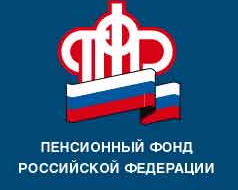                                  информируетБолее 358  использовали материнский капитал на образование детейС начала действия программы по государственной поддержке семей, имеющих детей,   358  семьи города Вышний Волочек, Вышневолоцкого, Спровского и Фировского районов  направили средства материнского (семейного) капитала (МСК) на образование детей и иные, связанные с получением образования  расходы на общую сумму  14,377 млн. рублей.Средства материнского капитала направляются на получение образования любого из детей в семье,   в любой образовательной организации на территории России, имеющей право на оказание соответствующих услуг и государственную аккредитацию образовательных программ.  Важное условие - возраст детей на дату начала обучения не должен превышать 25 лет.Непосредственно на обучение средства МСК направили 205 семья. С помощью капитала можно оплатить проживание обучающегося в общежитии. Этим правом воспользовались 4 семьи. Также закон предусматривает возможность использовать средства МСК на содержание, присмотр и уход за ребенком в детском саду и этим воспользовались  149 семей.На образовательные цели можно израсходовать часть материнского капитала, а оставшиеся средства потратить на другие направления, предусмотренные законодательством,  например, на улучшение жилищных условий,  формирование накопительной части пенсии матери.                                                                                                           ГУ-УПФР в г. Вышнем Волочке                                                                         и  Вышневолоцком  районе                                                                       Тверской области (межрайонное)  